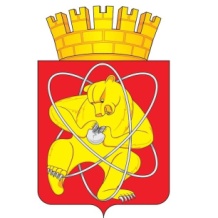 Городской округ«Закрытое административно – территориальное образование  Железногорск Красноярского края»АДМИНИСТРАЦИЯ ЗАТО г. ЖЕЛЕЗНОГОРСКПОСТАНОВЛЕНИЕ07 марта 2023                                                                                                        386г.Железногорск Об утверждении противопаводковых мероприятий на 2023 годВ соответствии с Федеральным законом от 06.10.2003 № 131-ФЗ «Об общих принципах организации местного самоуправления в Российской Федерации», Федеральным законом от 21.12.1994 № 68-ФЗ «О защите населения и территории от чрезвычайных ситуаций природного и техногенного характера», постановлением Администрации ЗАТО                            г. Железногорск от 04.08.2010 № 1194 «Об утверждении положения и состава комиссии по предупреждению и ликвидации чрезвычайных ситуаций и обеспечению пожарной безопасности ЗАТО Железногорск», руководствуясь Уставом ЗАТО Железногорск и в целях снижения риска возникновения чрезвычайных ситуаций, смягчения их последствий и уменьшения возможного ущерба, обеспечения безопасности населения, сохранности зданий, сооружений, коммуникаций и материальных ценностей в период весеннего паводка 2023 года ПОСТАНОВЛЯЮ:1. Утвердить противопаводковые мероприятия на 2023 год (приложение).2. Рекомендовать руководителям предприятий, организаций и учреждений ЗАТО Железногорск независимо от их организационно – правовой формы, за исключением муниципальных предприятий и учреждений ЗАТО Железногорск, обеспечить выполнение мероприятий согласно приложению к настоящему постановлению, разработать дополнительные мероприятия в целях обеспечения устойчивого и безаварийного функционирования подведомственных объектов.3. Руководителям муниципальных предприятий и учреждений ЗАТО Железногорск организовать выполнение мероприятий согласно приложению к настоящему постановлению, разработать дополнительные мероприятия в целях обеспечения устойчивого и безаварийного функционирования подведомственных объектов.4. Подкомиссии по ликвидации последствий паводков и наводнений (противопаводковая подкомиссия) Комиссии по предупреждению и ликвидации чрезвычайных ситуаций и обеспечению пожарной безопасности ЗАТО Железногорск с целью обеспечения контроля и своевременного принятия дополнительных мер, один раз в месяц заслушивать доклады руководителей о реализации мероприятий, особое внимание обращать на случаи невыполнения или нарушения установленных сроков, своевременное решение проблемных вопросов.5. Управлению внутреннего контроля Администрации ЗАТО                                г. Железногорск (В.Г. Винокурова) довести настоящее постановление до сведения населения через газету «Город и горожане».6. Отделу общественных связей Администрации ЗАТО                                   г. Железногорск (И.С. Архипова) разместить настоящее постановление на официальном сайте городского округа «Закрытое административно-территориальное образование Железногорск Красноярского края» в информационно-телекоммуникационной сети «Интернет».7. Контроль над исполнением настоящего постановления возложить на заместителя Главы ЗАТО г. Железногорск по безопасности и взаимодействию с правоохранительными органами Д.А. Герасимова.8. Настоящее постановление вступает в силу после его официального опубликования.Глава ЗАТО г. ЖелезногорскД.М. ЧернятинПротивопаводковые мероприятия на 2023 годИсполняющий обязанности руководителя Управления городского хозяйства                                Т.В. Синкина